Управление образованияАдминистрации Сергиево-Посадского районаМуниципальное бюджетное общеобразовательное учреждение«Физико-математический лицей»«Арифметические и логические (битовые) операции. Маски»Урок- семинар, в 10 классе                                                                    Учитель: Перлова Н..В.2017-2018 уч.г. Общие сведения: ФМЛ, 10 класс;раздел «Компьютерная арифметика»номер урока – 3.учебные часы – 2.Вводно-мотивационный этап: цели: образовательная: дать представление об основных понятиях поразрядных операций:  инверсия, поразрядное и, позазрядное или, логический сдвиг; развивающая: совершенствование умственной и познавательной деятельности учащихся, развитие мышления учащихся;воспитательная: сознательное усвоение материала учащимися; ядро содержания обучения:  приобретение учащимися навыков работы с побитовыми операциями;предварительная подготовка учащихся: знакомство с  логическим устройством компьютера.  Предварительная подготовка учителя: изучение материала урока, написание конспекта, разработка методических пособий.Дидактические основания урока: методы обучения: объяснительно-иллюстративный;тип урока: комбинированный урок объяснения нового материала и решения задач;формы учебной работы учащихся: фронтальная работа План урока: Орг. Момент (1-2 мин)Объяснение нового материала (30 мин)Выполнение задания (10)Итог урока (2 мин).На прошлом уроке мы рассмотрели работу  16–ти разрядного сумматора. Мы говорили, что возможна ситуация возникновения ошибки при сложении двух чисел. В это случае ошибка фиксируется и в регистре состояний.  Регистр обычно рассматривается состоящим из отдельных бит (флагов), каждый из которых несет в себе определенную информацию о каком либо одном признаке результата. Например флаг переноса (Carry) - устанавливается при возникновении переноса из старшего разряда результата. Встает вопрос как извлечь значение этого бита чтобы обработать ошибку. Для решения этой задачи и многих других используются побитовые операции. Поразрядные (побитовые) операции выполняются с отдельными битами числа и не влияют на остальные.  Сложение – это поразрядная   операция?  (нет)Рассмотрим,  какие бывают побитовые операцииПобитовое отрицание (NOT) Побитовое отрицание (или побитовое НЕ, или дополнение) — это унарная операция, действие которой эквивалентно применению логического отрицания к каждому биту двоичного представления операнда. Другими словами, на той позиции, где в двоичном представлении операнда был 0, в результате будет 1, и, наоборот, где была 1, там будет 0. Например: значение R 10011010  тогда not R 01100101Побитовое «И» (AND) Побитовое «И» — это бинарная операция, действие которой эквивалентно применению логического «И» к каждой паре битов, которые стоят на одинаковых позициях в двоичных представлениях операндов. Другими словами, если оба соответствующих бита операндов равны 1, результирующий двоичный разряд равен 1; если же хотя бы один бит из пары равен 0, результирующий двоичный разряд равен 0.Пример.   0101  and 0011 получим 0001Второй операнд в данном случае позволит нам выделить или обработать только нужные биты. В данном примере мы получим значение двух младших бит. Остальные сбрасываются в 0. Второй операнд по другому называется маска. Маска – константа, которая определяет область применения логической операции к битам многоразрядного числа. Побитовые операции позволяют манипулировать непосредственно двоичным содержимым памяти компьютера.Пример(задание). Что получится если выполнить                       AA16 and 6C16= ?  (2816)С помощью операции «И» можно сбросить (установить в ноль) биты, для которых маска равна 0!Побитовое «ИЛИ» (OR) Побитовое «ИЛИ» — это бинарная операция, действие которой эквивалентно применению логического «ИЛИ» к каждой паре битов, которые стоят на одинаковых позициях в двоичных представлениях операндов. Другими словами, если оба соответствующих бита операндов равны 0, двоичный разряд результата равен 0; если же хотя бы один бит из пары равен 1, двоичный разряд результата равен 1.Пример. 0101  or  0011 получим 0111 Пример(задание):  AA16 xor 6C16 = ? (EE16)С помощью операции «ИЛИ» можно записать   единицу в биты, для которых маска равна 1!Исключающее «ИЛИ» (XOR) Исключающее« ИЛИ» (или сложение по модулю 2) — это бинарная операция, результат действия которой равен 1, если число складываемых единичных битов нечётно и равен 0, если чётно. Другими словами, если оба соответствующих бита операндов равны между собой, двоичный разряд результата равен 0; в противном случае, двоичный разряд результата равен 1.Пример. 0101 xor  0011 получим 0110Пример задание: AA16 xor 6C16 = ? (C616)  Также данная операция может называться «инверсией по маске», то есть у исходного двоичного числа инвертируются биты, которые совпадают с 1 в маске.Битовые логические операции (итог)С помощью операции «И» можно сбросить (установить в ноль) биты, для которых маска равна 0!С помощью операции «ИЛИ» можно записать   единицу в биты, для которых маска равна 1!C помощью исключающего «ИЛИ» можно  изменить состояние разрядов (проинвертировать)Битовые сдвигиК битовым операциям также относят битовые сдвиги. При сдвиге значения битов копируются в соседние по направлению сдвига. Различают несколько видов сдвигов —мы рассмотрим два.Сдвиг влево (в направлении от младшего бита к старшему)                              В Паскале N := N shl 1;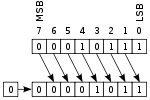 Сдвиг вправо  (в направлении от старшего бита к младшему)                            В Паскале N := N shr 1;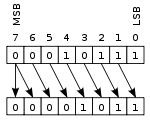 Рассмотрим работу с поразрядными операциями в Паскале. {Ввести целое число n и вывести 2𝑛, используя битовые операции}var x:integer;beginwriteln('Введите число');readln(x);x:=x shl 1;writeln(x);end.{Вывести двоичное представление целого положительного числа, используя битовые операции} var x:integer; s:string;beginwriteln('Введите число');readln(x);s:='';while x>0 dobegin   if x and 1 =0 then s:='0' +s else s:='1' +s;  x:=x shr 1;end;writeln(s);end.{Вывести двоичное представление целого положительного числа, используя битовые операции} var x:integer; s:string;beginwriteln('Введите число');readln(x);s:='';while x>0 dobegin   if x and 1 =0 then s:='0' +s else s:='1' +s;  x:=x shr 1;end;writeln(s);end. Задачи для самостоятельного решения на битовые операции:  вариант 11.Найти количество единиц в двоичном представлении целого положительного числа. 2. Ввести целые числа n и i и вывести целое число, у которого i-й бит сброшен в 0, а все остальные биты совпадают с битами числа n на тех же позициях. Например, если введены 11 и 1, ответом будет 9.вариант 21. Найти номер старшего бита в двоичном представлении целого положительного числа. 2. Ввести целые числа n и i и вывести целое число, у которого i -й бит отличается от i -го бита числа n , а все остальные биты совпадают с битами числа n на тех же позициях. Например, если введены 5 и 1, ответом будет Используемые материалы:https://de.ifmo.ru/bk_netra/page.php?index=86&tutindex=5https://yandex.ru/images/search?source=wiz&img_url=https%3A%2F%2Fcf.ppt-online.org%2Ffiles%2Fslide%2Fe%2FezQIBPJx3ukwClNRAYWEj97hMFnptX5Kc16GOo%2Fslide-71.jpg&p=2&text=%D1%81%D1%83%D0%BC%D0%BC%D0%B0%D1%82%D0%BE%D1%80&pos=79&lr=161980&rpt=simagehttp://kpolyakov.spb.ru/school/probook/slides.htmhttp://www.math.spbu.ru/user/nlebedin/tasks_bit.pdf